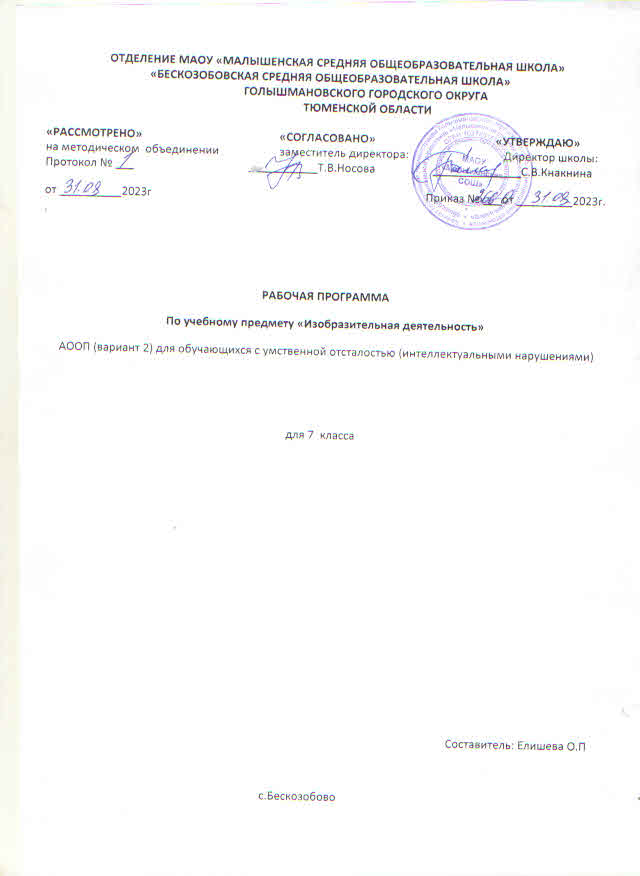 ИЗОБРАЗИТЕЛЬНАЯ ДЕЯТЕЛЬНОСТЬ.ПОЯСНИТЕЛЬНАЯ ЗАПИСКАДанная рабочая программа разработана на основе:- Приказа Министерства образования и науки РФ от 19 декабря 2014 г. № 1599 “Об утверждении федерального государственного образовательного стандарта образования обучающихся с умственной отсталостью (интеллектуальными нарушениями)”- Приказа Министерства просвещения РФ от 24 ноября 2022 г. № 1026 "Об утверждении федеральной адаптированной основной общеобразовательной программы обучающихся с умственной отсталостью (интеллектуальными нарушениями)"Цели образовательно-коррекционной работы с учетом специфики учебного предмета: используя различные многообразные виды деятельности (изобразительная деятельность, игровая, действия с разборными игрушками и т. д.) корригировать недостатки восприятия, внимания, зрительно-двигательной координации, пространственных представлений, наглядно-действенного, наглядно-образного мышления детей, а также их речи и связи с практической деятельностью.Задачи и направления:- накопление впечатлений и формирование интереса к доступным видам изобразительного искусства. - освоение доступных средств изобразительной деятельности: лепка, рисование, аппликация; использование различных изобразительных технологий. - развитие способности к совместной и самостоятельной изобразительной деятельностиОбщая характеристика учебного предмета: формирование элементарных специфических манипуляций, которые со временем преобразуются в целенаправленные действия с инструментами и материалами в изобразительной деятельности;Описание места учебного предмета, курса в учебном плане: в Федеральном компоненте государственного стандарта изобразительная деятельность обозначена как самостоятельный предмет, что подчеркивает его особое значение в системе образования детей с ОВЗ. На его изучение отведено 102 часа, 3 часа в неделю, 34  учебные недели.Требования к результатам освоения учебного предметаОжидаемые личностные результаты:-  проявление устойчивого интереса   к взаимодействию со знакомым взрослым;- формирование потребности в  общении со знакомым взрослым и включение в коммуникативную ситуацию  при использовании вербальных и невербальных средств общения;- формирование уважительного отношения к окружающим;- развитие социально-эмоционального участия в процессе общения и совместной деятельности;- формирование эстетических потребностей, ценностей и чувств;- формирование установки на безопасный, здоровый образ жизни, наличие мотивации к труду, работе на результат, бережному отношению к материальным и духовным ценностям;Планируемые результаты освоения учебного предмета «Изобразительная деятельность»- проявлять интерес к доступным видам изобразительной деятельности;- уметь использовать инструменты и материалы в процессе доступной изобразительной деятельности (лепка, рисование, аппликация);-  проявлять положительные эмоциональные реакции (удовольствие, радость) в процессе изобразительной деятельности;- уметь выражать свое отношение к результату собственной и чужой творческой деятельности;- проявлять готовность к взаимодействию в творческой деятельности совместно со сверстниками и взрослыми.Содержание учебного предметаСодержание учебного предмета «Изобразительная деятельность» представлено следующими разделами «Лепка», «Рисование», «Аппликация».ЛепкаУзнавание (различение) пластичных материалов: пластилин, тесто, глина. Узнавание (различение) инструментов и приспособлений для работы с пластичными материалами: стека, нож, скалка, валик, форма, подложка, штамп. Разминание пластилина (теста, глины). Раскатывание теста (глины) скалкой. Отрывание кусочка материала от целого куска. Откручивание кусочка материала от целого куска. Отщипывание кусочка материала от целого куска. Отрезание кусочка материала стекой. Размазывание пластилина по шаблону (внутри контура). Катание колбаски на доске (в руках). Катание шарика на доске (в руках), получение формы путем выдавливания формочкой. Вырезание заданной формы по шаблону стекой (ножом, шилом). Сгибание колбаски в кольцо. Закручивание колбаски в жгутик. Переплетение: плетение из 2-х (3-х) колбасок. Проделывание отверстия в детали. Расплющивание материала на доске (между ладонями, между пальцами). Скручивание колбаски (лепешки, полоски). Защипывание краев детали. Соединение деталей изделия прижатием (примазыванием, прищипыванием). Лепка предмета из одной (нескольких) частей.Выполнение тиснения (пальцем, штампом, тканью). Нанесение декоративного материала на изделие. Дополнение изделия мелкими деталями. Нанесение на изделие рисунка. Лепка изделия с нанесением растительного (геометрического) орнамента. Лепка нескольких предметов, объединённых сюжетом.АппликацияУзнавание (различение) разных видов бумаги: цветная бумага, картон, фольга, салфетка. Узнавание (различение) инструментов и приспособлений, используемых для изготовления аппликации: ножницы, шило, войлок, трафарет, дырокол.Сминание бумаги. Отрывание бумаги заданной формы (размера). Сгибание листа бумаги пополам (вчетверо, по диагонали). Скручивание листа бумаги. Намазывание всей (части) поверхности клеем. Выкалывание шилом: прокол бумаги, выкалывание по прямой линии, выкалывание по контуру. Разрезание бумаги ножницами: выполнение надреза, разрезание листа бумаги. Вырезание по контуру. Сборка изображения объекта из нескольких деталей. Конструирование объекта из бумаги: заготовка отдельных деталей, соединение деталей между собой. Соблюдение последовательности действий при изготовлении предметной аппликации: заготовка деталей, сборка изображения объекта, намазывание деталей клеем, приклеивание деталей к фону. Соблюдение последовательности действий при изготовлении декоративной аппликации: заготовка деталей, сборка орнамента способом чередования объектов, намазывание деталей клеем, приклеивание деталей к фону. Соблюдение последовательности действий при изготовлении сюжетной аппликации: придумывание сюжета, составление эскиза сюжета аппликации, заготовка деталей, сборка изображения, намазывание деталей клеем, приклеивание деталей к фону.     РисованиеУзнавание (различение) материалов и инструментов, используемых для рисования: краски, мелки, карандаши, фломастеры, палитра, мольберт, кисти, емкость для воды. Оставление графического следа. Освоение приемов рисования карандашом. Соблюдение последовательности действий при работе с красками: опускание кисти в баночку с водой, снятие лишней воды с кисти, обмакивание ворса кисти в краску, снятие лишней краски о край баночки, рисование на листе бумаги, опускание кисти в воду. Освоение приемов рисования кистью: прием касания, прием примакивания, прием наращивания массы. Выбор цвета для рисования. Получение цвета краски путем смешивания красок других цветов.Рисование точек. Рисование вертикальных (горизонтальных, наклонных) линий. Соединение точек. Рисование геометрической фигуры (круг, овал, квадрат, прямоугольник, треугольник). Закрашивание внутри контура (заполнение всей поверхности внутри контура). Заполнение контура точками. Штриховка слева направо (сверху вниз, по диагонали), двойная штриховка. Рисование контура предмета по контурным линиям (по опорным точкам, по трафарету, по шаблону, по представлению). Дорисовывание части (отдельных деталей, симметричной половины) предмета. Рисование предмета (объекта) с натуры. Рисование растительных (геометрических) элементов орнамента. Дополнение готового орнамента растительными (геометрическими) элементами. Рисование орнамента из растительных и геометрических форм в полосе (в круге, в квадрате). Дополнение сюжетного рисунка отдельными предметами (объектами), связанными между собой по смыслу. Расположение объектов на поверхности листа при рисовании сюжетного рисунка. Рисование приближенного и удаленного объекта. Подбор цвета в соответствии с сюжетом рисунка. Рисование сюжетного рисунка по образцу (срисовывание готового сюжетного рисунка) из предложенных объектов (по представлению). Рисование с использованием нетрадиционных техник: монотипии, «по сырому», рисования с солью, рисования шариками, граттаж, «под батик».Тематическое планирование№ п/пРаздел. Тема урокаКол-во часовВиды деятельностиДата1 четверть 1 четверть 1 четверть 1 четверть 1 четверть 1Лепка «Пластилиновое лето»1Работа с пластилином. Катание жгутиков, сворачивание в «улиточку», выкладывание рисунка по образцу2Рисование «На лугу»1Рисование акварельными красками по предложенному образцу.3Аппликация «Сладкая земляника»1Вырезание по шаблону, сгибание бумаги, приклеивание по образцу4Лепка «Пчелки»1Отщипывание кусочка, катание шариков, приплющивание, нанесение рисунка стекой5Рисование «Вишенки»1Рисование в нетрадционной технике с помощью штампа.6Аппликация «Лягушка» 1Вырезание кружочков из цветной бумаги, наклеивание на картон7Лепка «Кошка»1Работа с пластилином. Катание шариков разных размеров, сплющивание, соединение деталей и нанесение рисунка стекой8Рисование «Осенние цветы»1Рисование в нетрадиционной технике с помощью смятой бумаги и примакивания кистью9Аппликация «Зайка»1Выполнение аппликации из геометрических фигур (овал и круг), обведение шаблона, вырезание, наклеивание по образцу10Лепка «Мяч»1Работа с пластилином. Скатывание вколбасок, шариков, приплющивание, соединение деталей11Рисование «Мухомор»1Рисование контура простым карандашом, раскрашивание акварелью12Аппликация «Птички на ветке»1Выполнение аппликации из природных материалов13Лепка «Грузовик»1Отрезание  куска пластилина определенного размера, соединение деталей14Рисование  «Осенний лес»1Рисование методом разбрызгивания15Аппликация «Стройные березки»  1Вырезание по контуру из цветной бумаги, наклеивание на картон, составление композиции16Пластилинография «Картины из пластилина»1Размазывание по шаблону пластилина17Рисование «Рябиновая ветка»1Рисование акварелью техникой примакивания и касания18Аппликация «Ажурная закладка для книги»1Аппликация с элементами конструирования, вырезание по контуру, составление  рисунка по шаблону, наклеивание19Рисование «Осенние деньки»1Рисование с элементами аппликации.20Лепка коллективная «Астры»1Катание жгутов из пластилина.21Рисование «Прощайте, краски осени»1Выполнение рисунка в технике «печать листьями»22Аппликация и плетение из бумажных полос «Плетеная корзинка»1Составление орнамента на полоске бумаги по схеме, предложенной учителем23Рисование сюжетное по замыслу. «Весёлые качели».1Выполнение рисунка по сюжету24Лепка рельефная коллективная «Азбука в картинках»1Работа с пластилином, размазывание на картон, прищипывание, раскатывание, работа со стекой, нанесение узора2 четверть (24 часа)2 четверть (24 часа)2 четверть (24 часа)2 четверть (24 часа)2 четверть (24 часа)1Пластилиновая мозаика. 1Работа с пластилином. Отщипывание маленьких кусочков и выкладывание на лист;2Рисование карандашами. 1Раскрашивание раскрасок по номерам, по цветам (на выбор). 3Аппликация «Лебедушка» 1Объемная аппликация, вырезание по контуру,  наклеивание по инструкции4Лепка по замыслу «Кто живет в лесу»1Работа с пластилином. Скатывание в улиточку, работа со стекой5Аппликация симметричная из фактурной бумаги. «Кудрявые деревья»1Выполнение объемной аппликации, вырезание, склеивание деталей, составление композиции.6Рисование «Варежки»1Нанесение акварельными красками орнамента на шаблоне7Композиция из пластилина «Рыжий кот»1Работа с пластилином техникой разглаживания.8Аппликация «Комнатное растение»Вырезание по контуру, наклеивание по образцу.9Рисование узоров.1Работа  гуашью на шаблоне.10Лепка«Мышка и сыр»1Работа с пластилином, скручивание жгутиков, нанесение узора стекой, выдавливание узора11Аппликация «Пирамидка» 1Работа с цветной бумагой, вырезание по контуру и наклеивание.12Рисование «Зима в городе»1Рисование мелками13Лепка «Елочка-красавица»1Работа с пластилином, нанесение узора14Аппликация «Воздушные шарики»1Аппликация из ваты и ватных дисков15Рисование «Зимний лес». 1Раскрашивание в технике примакивания гуашью16Лепка «Елочный шар»1Отрезание кусочка стекой, получение формы путем размазывания, нанесение узора17Аппликация «Снеговик»1Работа с шерстяными нитками, наклеивание на шаблон18Рисование «Узор из снежинок»          1Работа с трафаретом.19Аппликация «Новогодние поделки»1Наклеивание на шаблон разноцветного узора20Рисование «Елочная игрушка»1Рисование пальчиком.21Аппликация «Коробочка для подарка»1Складывание и  украшение коробочки 22Аппликация «Радужная птичка»1Аппликация из разноцветных полосок бумаги23Рисование «Дед Мороз и Снегурочка»1Раскрашивание по образцу шаблона24Аппликация «Укрась мешок Деда Мороза»1Составление узора по шаблону3 четверть (30 часов)3 четверть (30 часов)3 четверть (30 часов)3 четверть (30 часов)3 четверть (30 часов)1Рисование «Узор на стекле» нанесение краски на рисунок, сделанный восковым мелком1Рисование восковыми мелками и акварельной краской.2Лепка «Зимнее дерево». 1Работа с пластилином: катание колбасок и шариков. Коллективная работа3Аппликация «Мороженое»1Нарезание цветной бумаги различных фигур и наклеивание на шаблон4Рисование «Лесная сказка»1Рисование в технике набрызгивания. 5Лепка «Синичка»1Размазывание пластилина на поверхность.6Аппликация «Веселый клоун»1Работа с цветной бумагой. Нарезание на полоски, склеивание в кольцо, приклеивание на шаблон7Рисование «Что я вижу за окном?»1Работа с гуашью в нетрадиционной технике с «пуантилизм»8Лепка «Пластилиновые узоры»1Работа с пластилином9Рисование «Медуза»1Рисование солью10Аппликация «Деревья в снегу»1Работа с шерстяными нитками11Лепка «Шишки на ветке»1Работа с пластилином12Рисование «Укрась кружку»1Работа с гуашью: нанесение узора на шаблон кружки13Аппликация «Рыбки» Коллективная работа1Работа с цветной бумагой: вырезание по контуру, приклеивание по образцу14Лепка «Самолет»1Работа с пластилином: катание колбасок, закрепление деталей15Рисование «На морском дне»1Рисование ватными палочками16Аппликация к 23 февраля1Работа с цветной бумагой.17Лепка «Тюльпаны для мамы»1Работа с пластилином: размазывание, нанесение узора стекой, трубочкой и др. 18Рисунок «Цветы для мамы»1Работа с восковыми мелками19Аппликация «Портрет мамы» 1Работа с цветной бумагой.20Аппликация «Открытка для мамы». 1Работа с ватными дисками, цветной бумагой.21Рисование «Совушки»1Рисование в нетрадиционной технике (губкой)22Лепка «Сладкая печенька»1Работа с пластилином: разукрашивание различными материалами, различными приемами вылепленное изделие23Аппликация «Герань»1Работа с цветной бумагой: разрывание на кусочки, скатывание комочков24Рисование «Веселые пятнышки». 1Нанесение капли краски на лист бумаги и раздувание. 25Лепка «Черепашка»1Работа с пластилином: украшение различными материалами и приемами вылепленное изделие26Рисунок «Кошки на заборе»1Раскрашивание восковыми мелками27Аппликация «Путешествие в город геометрических фигур» 1Составление рисунка из геометрических фигур по образцу, приклеивание.28Лепка «Весеннее дерево»1Работа с пластилином 29Аппликация «Строим скворечник для скворца»1Вырезание по контуру, расположение деталей по образцу, приклеивание30Рисование «Буквы»1Раскрашивание цветными карандашами изученных букв В,Б,Г,Ж4 четверть (24 часа)4 четверть (24 часа)4 четверть (24 часа)4 четверть (24 часа)4 четверть (24 часа)1Рисование «Чашка и блюдце»1Рисование узоров различными кисточками2Аппликация «Паровоз»1Аппликация из геометрических фигур по образцу 3Лепка «Ракета» 1Работа пластилином.4Рисование «Башня»1Рисование с натуры башни из элементов конструктора.5Лепка «Блюдце»1Работа с пластилином, украшение различными материалами и приемами вылепленное изделие6Смешанная техника «Первоцветы»1Работа с акварелью, цветной бумагой7Аппликация «Пасхальное яйцо»1Нарезание на полоски цветной бумаги, наклеивание на шаблон8Рисование «Цифры»1Рисование по опорным точках изученных цифр9Лепка «Яблоневый цвет»1Работа с пластилином.10Аппликация «Весенние цветы»1Выполнение аппликации из цветной бумаги11Рисование «Открытка к 9 Мая»1Работа восковыми мелками.12Лепка «Ландыши»1Работа пластилином: катание шариков, колбасок, нанесение узора стекой13Аппликация «Весенние веточки в вазе»1Работа с цветной бумагой14Рисование «День и ночь»1Рисование акварелью15Аппликация «Цветы»1Аппликация из ватных дисков16Рисование «Березка»1Работа с гуашью и солью.17Лепка «Весеннее настроение»1Работа с пластилином: катание колбасок, составление узора из пластилина на картоне18Аппликация «Матрешка»1Работа с цветной бумагой, вырезание, наклеивание на квадратный шаблон19Рисование «Незабудки»1Рисование ватными палочками.20Лепка. Насекомые (бабочка, стрекоза). 1Катание колбасок и выкладывание по трафарету в виде бабочки.21Аппликация «Маки». 1Нарезание бумаги на кружочки ,сминание, приклеивание по инструкции педагога.22Рисование «Мама, папа, я». 1Рисование на различных поверхностях (асфальте).23Лепка «Светофор»1Работа с пластилином на каркасе.24Рисование «Лето»1Рисование восковыми мелками